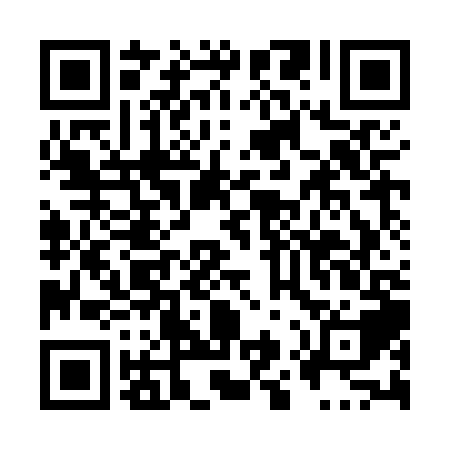 Ramadan times for Chantelle, Quebec, CanadaMon 11 Mar 2024 - Wed 10 Apr 2024High Latitude Method: Angle Based RulePrayer Calculation Method: Islamic Society of North AmericaAsar Calculation Method: HanafiPrayer times provided by https://www.salahtimes.comDateDayFajrSuhurSunriseDhuhrAsrIftarMaghribIsha11Mon5:535:537:151:055:076:576:578:1912Tue5:515:517:131:055:086:586:588:2013Wed5:495:497:111:055:096:596:598:2214Thu5:475:477:091:055:107:017:018:2315Fri5:455:457:071:045:117:027:028:2516Sat5:435:437:051:045:127:047:048:2617Sun5:415:417:031:045:137:057:058:2818Mon5:395:397:011:035:147:067:068:2919Tue5:375:377:001:035:157:087:088:3020Wed5:355:356:581:035:167:097:098:3221Thu5:335:336:561:035:187:107:108:3322Fri5:315:316:541:025:197:127:128:3523Sat5:285:286:521:025:207:137:138:3624Sun5:265:266:501:025:217:147:148:3825Mon5:245:246:481:015:227:167:168:3926Tue5:225:226:461:015:237:177:178:4127Wed5:205:206:441:015:247:187:188:4328Thu5:185:186:421:005:257:207:208:4429Fri5:165:166:401:005:267:217:218:4630Sat5:145:146:381:005:277:227:228:4731Sun5:115:116:361:005:277:247:248:491Mon5:095:096:3412:595:287:257:258:502Tue5:075:076:3212:595:297:267:268:523Wed5:055:056:3112:595:307:287:288:534Thu5:035:036:2912:585:317:297:298:555Fri5:015:016:2712:585:327:307:308:576Sat4:584:586:2512:585:337:327:328:587Sun4:564:566:2312:585:347:337:339:008Mon4:544:546:2112:575:357:347:349:029Tue4:524:526:1912:575:367:367:369:0310Wed4:504:506:1712:575:377:377:379:05